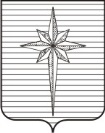 Дума ЗАТО ЗвёздныйРЕШЕНИЕ00.00.2020											  № __О внесении изменений в Положение об оплате труда главы ЗАТО Звёздный – главы администрации ЗАТО Звёздный, утвержденное решением Думы ЗАТО Звёздный от 22.08.2019 № 506 В соответствии с пунктом 25_1 части 2 статьи 25 Устава ЗАТО Звёздный Пермского края, статьёй 12 решения Думы ЗАТО Звёздный от 19.12.2019 № 29 «О бюджете ЗАТО Звёздный Пермского края на 2020 год и на плановый период 2021 и 2022 годов» Дума ЗАТО Звёздный РЕШИЛА:1. Внести в Положение об оплате труда главы ЗАТО Звёздный – главы администрации ЗАТО Звёздный, утверждённое решением Думы ЗАТО Звёздный от 22.08.2019 № 506 «Об утверждении Положения об оплате труда главы ЗАТО Звёздный – главы администрации ЗАТО Звёздный и признании утратившими силу некоторых решений Думы ЗАТО Звёздный и отдельных положений решений Думы ЗАТО Звёздный», следующие изменения:в статье 2 цифры «15691» заменить цифрами «16319».2. Опубликовать настоящее решение установленным порядком в информационном бюллетене ЗАТО Звёздный «Вестник Звёздного».3. Настоящее решение вступает в силу после дня его официального опубликования и распространяется на правоотношения, возникшие с 01.01.2020.Глава ЗАТО Звёздный –глава администрации ЗАТО Звёздный	     А.М. Швецов